Одним из способов развития моторики и речи являются упражнения с массажными мячиками.

Мячик сильно посжимаю
И ладошку поменяю.
/Сжимать мячик правой рукой, затем левой./

«Здравствуй, мой любимый мячик! »
Скажет утром каждый пальчик.
/ Удержать мяч указательным и большим пальцем, затем средним и большим, безымянным и большим, мизинцем и большим пальцем./

Крепко мячик обнимает,
Никуда не выпускает.
/Крепко сжать мяч указательным и большим пальцем./

Только брату отдает:
Брат у брата мяч берет.
/Передать мяч, удерживаемый большим и указательным пальцами, в соответствующие пальцы левой руки./

Два козленка мяч бодали
И другим козлятам дали.
/Удерживать указательными пальцами пр. и лев. руки мяч. Затем средними пальцами и т. д./

По столу круги катаю,
Из-под рук не выпускаю.
Взад-вперед его качу;
Вправо-влево — как хочу.
/Катать мяч ладошкой правой руки вправо-влево, назад – вперед./

Танцевать умеет танец
На мяче мой каждый палец.
/Катать мяч кончиками пальцами правой руки: указательным, средним, безымянным и мизинцем./

Мячик пальцем разминаю,
Вдоль по пальцам мяч гоняю.
/Катать мяч всей длинной пальцев правой руки./

Мячик мой не отдыхает —
Между пальцами гуляет.
/Удерживать мяч между указательным и средним пальцами, средним и безымянным пальцами, безымянным и мизинцем./

Поиграю я в футбол
И забью в ладошку гол.
/Ладошками отбивать мяч./

Сверху левой, снизу правой
Я его катаю — браво.
/Левой ладошкой катать мяч по правой ладони./

Поверну, а ты проверь —
Сверху правая теперь!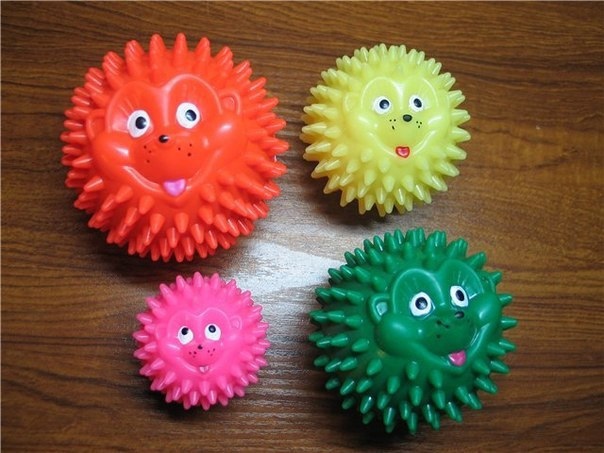 